Beste ouders/verzorgers,Maar liefst 160 kinderen en 100 begeleiders zullen dinsdag van start gaan met de avondvierdaagse 2023! De start/finish is bij de Arcus en er kan gestart worden tussen 18.00 en 18.30 uur.Zoals u weet bent u zelf verantwoordelijk voor uw kind maar de ouderraad heeft elke dag op de rustplaats een kraam geregeld (te herkennen aan de vlag van de school). Naast de extra bijdrage van de ouders heeft de ouderraad ook sponsoren bereid gevonden om de wandelaars te voorzien van drinken, groente/fruit, cracker/wafel en natuurlijk iets lekkers. Ook voor de begeleiders hebben we dus elke dag koffie/thee met iets lekkers!Het lijkt volgende week opnieuw mooi weer te worden, dus geef de kinderen ook voldoende drinken mee voor onderweg!De kinderen krijgen vandaag of morgen een pakketje met het boekje, het startbewijs en een t-shirt van school om tijdens de avond 4daagse te dragen. 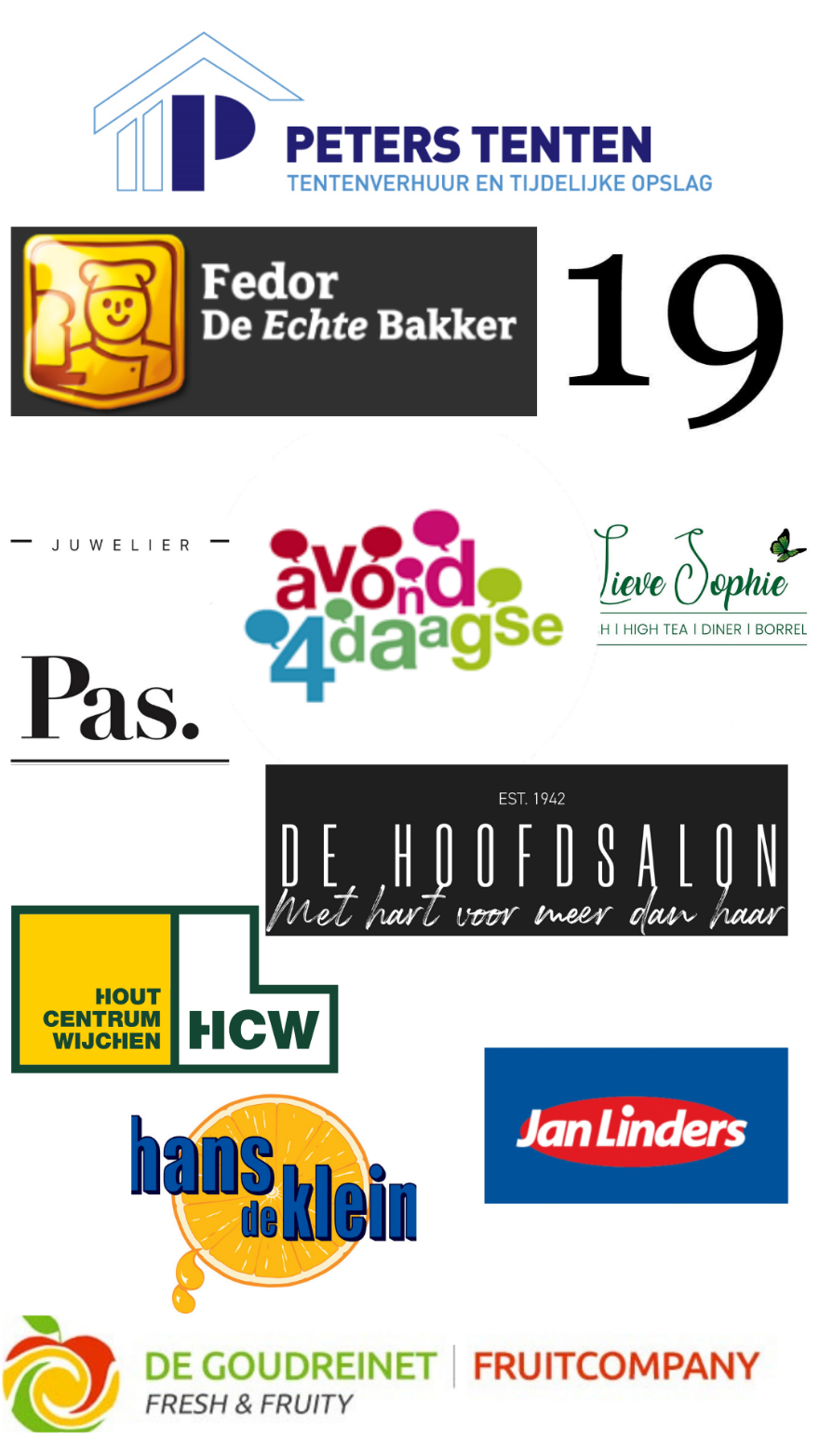 De medaille uitreiking vindt plaats bij het kraampje van school op de parkeerplaats bij de Arcus. Hier mogen de (ongewassen) t-shirts ingeleverd worden. Met een witte inschrijfkaart krijg je een medaille en met een blauwe inschrijfkaart krijg je geen medaille.Gezellig als u de kinderen komt aanmoedigen!Iedereen veel wandelplezier,Werkgroep avond4daagse